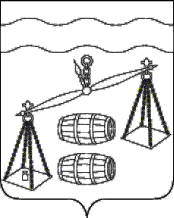 КАЛУЖСКАЯ ОБЛАСТЬСУХИНИЧСКИЙ РАЙОНАДМИНИСТРАЦИЯСЕЛЬСКОГО ПОСЕЛЕНИЯ «ДЕРЕВНЯ ЕРМОЛОВО»ПОСТАНОВЛЕНИЕ27.09.2022 г                                                                               № 30Об отмене нормативных правовых актоворганов местного самоуправленияРуководствуясь Федеральным законом от 06.10.2003 N 131-ФЗ "Об общих принципах организации местного самоуправления в Российской Федерации", в связи с приведением в соответствие нормативных правовых актов органов местного самоуправления, руководствуясь Уставом сельского поселения «Деревня Ермолово», администрация сельского поселения «Деревня Ермолово»  ПОСТАНОВЛЯЕТ:1. Постановление администрации сельского поселения «Деревня Ермолово» от 24.08.2012г № 17 Об утверждении Административного  регламента по исполнению муниципальной функции «Осуществление муниципального лесного контроля и надзора в границах сельского  поселения                                      «Деревня Ермолово», отменить.2.   Постановление вступает в  силу после обнародования и подлежит размещению на сайте администрации МР «Сухиничский район» в разделе «Поселения».3. Контроль за исполнением настоящего  постановления возложить на   администрацию сельского поселения «Деревня Ермолово».И.о главы администрации  сельского поселения                                                                                                                                                               «Деревня Ермолово»                                                    Е.А Евтеева